Оперативно-профилактическое мероприятие «Должник» 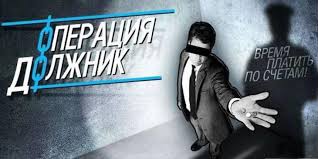        	 С 20 по 26 марта 2023 года на территории  Вейделевского района проводится оперативно-профилактическое мероприятие «Должник», основной целью которого является выявление граждан, не уплативших административные штрафы и привлечение их к административной ответственности по ч.1 ст.20.25 КоАП РФ.По состоянию на 20 марта 2023 года, согласно данных модуля «Административная практика» СООП МВД России остается не оплачено 35 административных штрафов на сумму 39 тыс. 210 руб.Напоминаем, что лица, не уплатившие в установленный законом срок наложенные на них административные штрафы, будут привлечены к административной ответственности по ч. 1 ст. 20.25 Кодекса Российской Федерации об административных правонарушениях. Кроме того, постановления о наложении административного штрафа в отношении данных лиц будут направлены в службу судебных приставов для принудительного взыскания штрафов. Наличие неоплаченных штрафов может послужить  препятствием для свободного перемещения по территории Российской Федерации и выезда за ее пределы.Уважаемые жители Вейделевского района! Убедительная просьба к лицам, имеющим задолженности по административным штрафам, наложенным руководителями ОМВД России по Вейделевскому району, произвести оплату штрафов с обязательным предоставлением оплаченных квитанций в ОМВД России по Вейделевскому району. Инспектор ИАЗ ОМВД Россиипо Вейделевскому районустарший лейтенант полиции                                                                  Н.О. Ерыгина